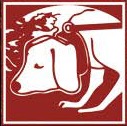 Bulletin d’adhésion à l’UNUCRJe souhaite adhérer à titre INDIVIDUEL 	(35 €)	/     Comme représentant d’une SOCIETE/ASSOCIATION       (50 €)       Nom de cette société /association :Mes coordonnées :Nom :Prénom :Date et lieu de naissance :Adresse :N° de tel : Adresse mail :Profession :En votre aimable règlement à l’ordre de l’UNUCR, par chèque envoyé à Pierre ZIEGLER, trésorier UNUCR, 44 rue du Hochberg 67290 WINGEN sur Moder,ou par virement bancaire (IBAN FR76 1720 6002 0563 0196 4628 213), en précisant vos nom/prénom/n° de département dans le libellé du virement et en envoyant ce bulletin par mail sur pierre.ziegler@hotmail.fr__________________________________________________________________________________________________Bulletin d’adhésion à l’UNUCRJe souhaite adhérer à titre INDIVIDUEL 	(35 €)	/     Comme représentant d’une SOCIETE/ASSOCIATION       (50 €)       Nom de cette société /association :Mes coordonnées :Nom :Prénom :Date et lieu de naissance :Adresse :N° de tel : Adresse mail :Profession :En votre aimable règlement à l’ordre de l’UNUCR, par chèque envoyé à Pierre ZIEGLER, trésorier UNUCR, 44 rue du Hochberg 67290 WINGEN sur Moder,ou par virement bancaire IBAN (IBAN FR76 1720 6002 0563 0196 4628 213), en précisant vos nom/prénom/n° de département dans le libellé du virement et en envoyant ce bulletin par mail sur pierre.ziegler@hotmail.fr